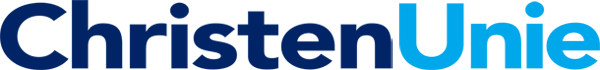 Schriftelijke vragen art. 39 RvOTijdens een werkbezoek aan het Christelijk Kindcentrum Bunschoten (CKCB) hebben wij gesproken over de huisvesting van het Kindcentrum. Bij de vaststelling van het Integraal Huisvestingsplan Scholen zijn deze huisvestingsplannen besproken in de gemeenteraad. De situatie die geschetst is mbt het vinden van een nieuwe bestemming voor de vrij te komen van Amerongenschool lijkt niet overeen te komen met de bevindingen van het bestuur van het CKCB. Heeft het college contact gehad met het CKCB over een mogelijke huisvesting in de leeg te komen van Amerongenschool? Zo ja, kunt u een feitenrelaas geven hoe dit traject gelopen is, welke contacten er zijn geweest en welke mogelijkheden er zijn onderzocht voor mogelijke vestiging van het CKCB in het voormalig gebouw van de van Amerongenschool? Kan het college aangeven waarom een vestiging van het CKCB in de van Amerongenschool, wellicht samen met andere partijen, geen doorgang heeft kunnen vinden? In het IHP wat is vastgesteld, wordt beschreven dat de huidige locatie van het CKCB niet toekomstbestendig is. Via een motie is gevraagd om een visie op deze locatie met als uitgangspunt optimalisatie van de opbrengsten. Het CKCB is hierdoor overvallen en maakt zich ernstig zorgen over haar vestiging in de toekomst. Als ChristenUnie krijgen we de indruk dat het CKCB niet betrokken is geweest is het voortraject. Heeft het college in aanloop naar het opstellen van het IHP 2020-2024 initiatief genomen in het contact met het CKCB om de toekomst van het gebouw aan het Vogelpad 1 te bespreken? Zo ja, wanneer? Klopt het dat het college op uitnodiging van het CKCB na de raadsvergadering waarin het IHP Scholen werd vastgesteld, pas in contact is getreden met het CKCB?Welke stappen is het college van plan te zetten om, juist in overleg met het CKCB en de andere huurders van het Vogelpad 1 te werken aan een visie voor het Vogelpad 1 en mogelijk nieuwe locaties voor de huurders?  Fractie ChristenUnie Gerine Hartog 